22424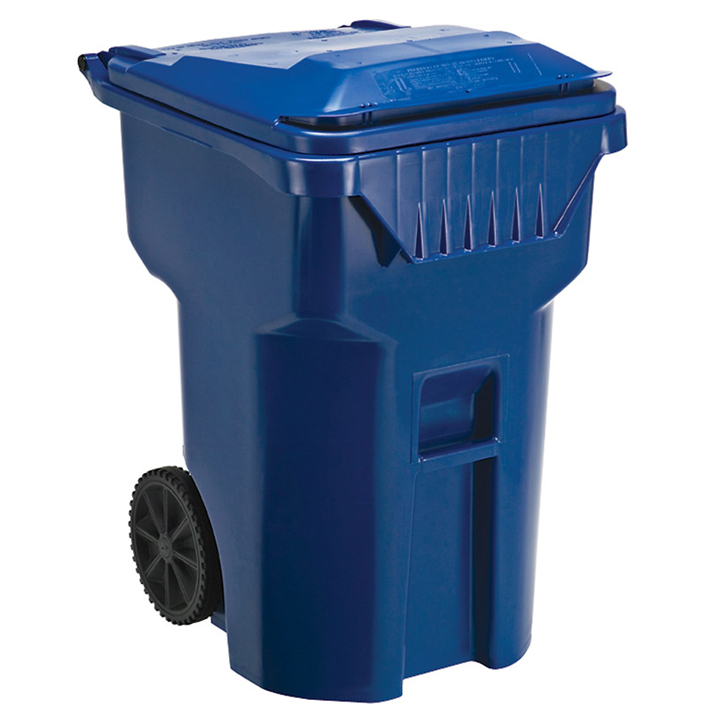 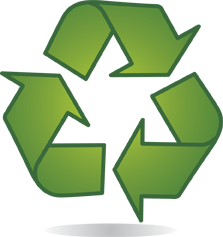 